INDICAÇÃO Nº 56/ 2019Assunto: Solicita ao Sr. Prefeito Municipal que providencie a limpeza do lago localizado na Av. Afonso Zupardo – Jardim Leonor.Senhor Presidente,INDICO ao Sr. Prefeito Municipal, nos termos do Regimento Interno desta Casa de Leis, que se digne V. Ex.ª determinar ao setor competente da Secretaria de Meio Ambiente e Agricultura, que providencie a limpeza do lago localizado na Av. Afonso Zupardo – Jardim Leonor.A medida proposta é importante, pois foi solicitada por moradores do bairro e é importante para se manter o local limpo e evitar a proliferação de vetores que transmitam doenças.Portanto, espera-se que esta indicação seja atendida o mais breve possível.Tendo o exposto, espera-se que seja executado com urgência.SALA DAS SESSÕES, 21 de janeiro de 2019.LEILA BEDANIVereadora – PV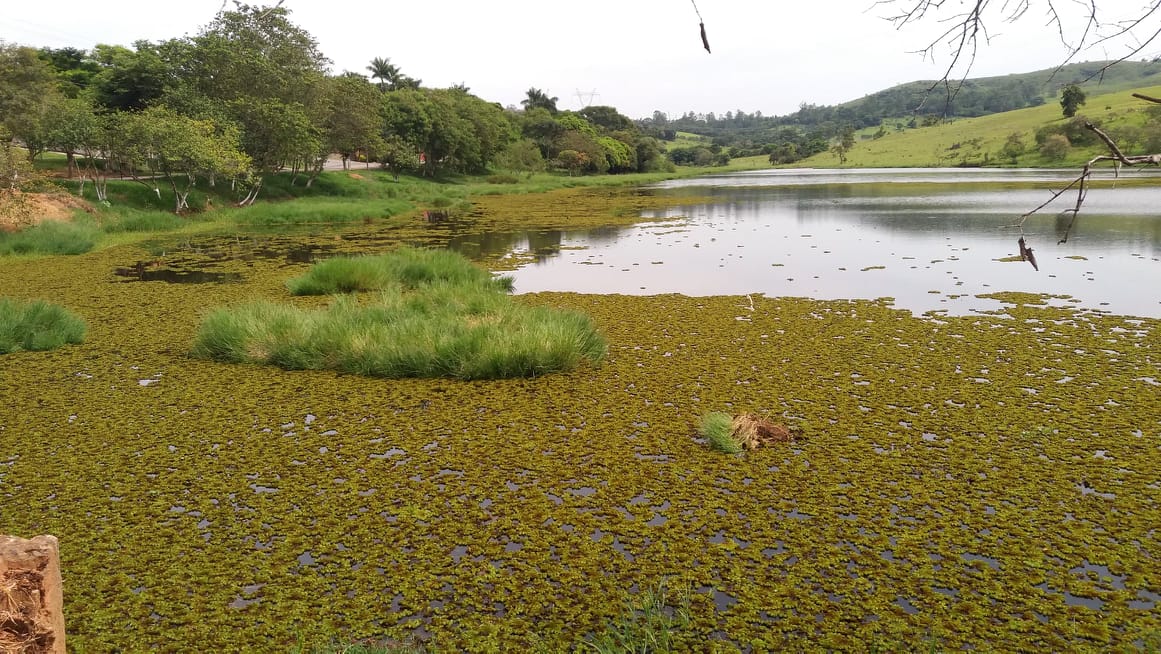 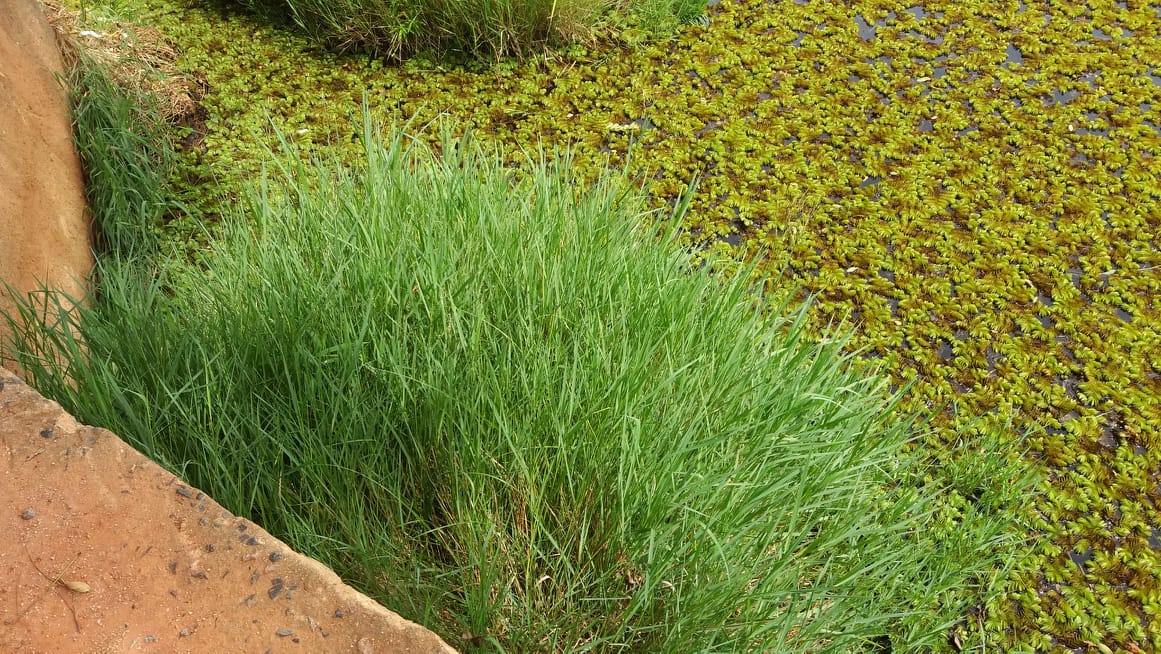 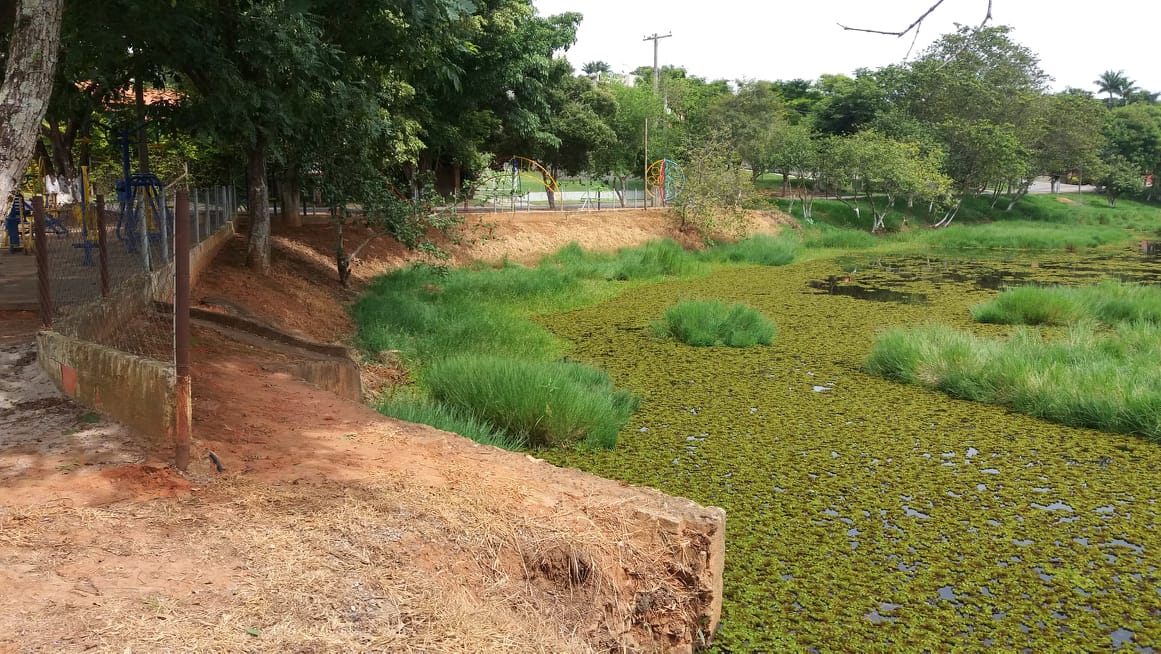 